СОВЕТ   ДЕПУТАТОВМУНИЦИПАЛЬНОГО ОБРАЗОВАНИЯ «МУНИЦИПАЛЬНЫЙ ОКРУГ ВОТКИНСКИЙ РАЙОН УДМУРТСКОЙ РЕСПУБЛИКИ»«УДМУРТ ЭЛЬКУНЫСЬ ВОТКА ЁРОС МУНИЦИПАЛ ОКРУГ»  МУНИЦИПАЛ КЫЛДЫТЭТЫСЬ ДЕПУТАТЪЁСЛЭН КЕНЕШСЫ   Р Е Ш Е Н И Е«___» июня  2022  года                                                                                    №___г. Воткинск«Об итогах весеннего призыва на военную службу»	Заслушав информацию  «Об итогах весеннего призыва на военную службу» заместителя Главы Администрации муниципального образования «Муниципальный округ Воткинский район Удмуртской Республики» по социальным вопросам    С.А. Кузьминой,  руководствуясь Уставом муниципального образования «Муниципальный округ Воткинский район Удмуртской Республики»,Совет депутатов муниципального образования «Муниципальный округ Воткинский район  Удмуртской Республики» РЕШАЕТ:1. Информацию «Об итогах весеннего призыва на военную службу» принять к сведению (прилагается). 2. Решение вступает  в силу со дня его принятия.Председатель Совета депутатов                                                                    М.В. Ярко г. Воткинск«______»     _______  2022 года№________Проект внес:Заместитель Главы Администрации муниципального образования«Муниципальный округВоткинский районУдмуртской Республики»по социальным вопросам 		                                                     С.А. Кузьмина Информация «Об итогах призыва граждан на военную службу в апреле-июле 2022 года»	Призыв граждан на военную службу в апреле-июле 2022 года организован и проведен в соответствии с Указом Президента Российской Федерации от 31.03.2022 года № 167, планом подготовки и проведения призыва граждан на военную службу. 	Согласно плану мероприятий, перед началом призыва с членами призывной комиссии проведено инструкторско-методическое занятие, на котором доведены основные требования Федерального Закона Российской Федерации от 28 марта 1998 года № 53-ФЗ «О воинской обязанности и военной службе», постановление Правительства Российской Федерации от 11 ноября 2006 года № 663 «Об утверждении положения о призыве на военную службу граждан Российской Федерации». С врачами специалистами изучены требования Постановления Правительства Российской Федерации от 04 июля 2013 г. № 565 «Положение о военно-врачебной экспертизе».	В целях организованной подготовки и осуществления призыва граждан на военную службу проведены следующие  мероприятия:  выступление Военного комиссара (города Воткинска, Воткинского и Шарканского районов) Парифонова Алексея Михайловича по радио, опубликованы статьи в газете  «Воткинские вести» о предстоящем призыве граждан на военную службу в октябре-декабре 2022 года, проблемах, задачах. Доведены изменения в федеральном законодательстве.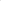 	«Дни призывника» весной 2022 года проводились в установленном плановом порядке в каждом муниципальном образовании.	К собравшимся обращался Глава муниципального образования «Муниципальный округ Воткинский район Удмуртской Республики» Прозоров Илья Петрович, с пожеланием призывникам «успехов в военной службе, с надеждой, что они  с честью и достоинством перенесут все тяготы военной службы и вернутся домой настоящими мужчинами и продолжат свою трудовую деятельность в своем родном районе». В заключении Илья Петрович поблагодарил родителей призывников и их учителей. Не остались без внимания и родители тех ребят, которые в настоящее время проходят военную службу, добросовестно исполняют свой воинский долг. Они были отмечены благодарственными письмами и цветами. Военный комиссар (города Воткинска, Воткинского и Шарканского районов) Парифонов Алексей Михайлович обратившись к призывникам и их родителям, зачитал благодарственные письма от командования воинских частей, где служат по призыву призывники с благодарностью за воспитание сыновей и надеждой, что и призывники, находящиеся в зале, будут служить достойно и в адрес многих из них также придут благодарности от командования воинских частей.	Всего в районном мероприятии «День призывника», приняли участие около 44 человек, из них 13 призыва весна 2022 года.	Отправка призывников на сборный пункт военного комиссариата Удмуртской Республики осуществлялись с призывного пункта военного комиссариата (города Воткинск, Воткинского и Шарканского районов Удмуртской Республики). До начальника межмуниципального отдела МВД России «Воткинский» был доведен график отправок и в соответствии с этим решен вопрос о выделении сотрудников полиции для поддержания общественного порядка на территории призывного пункта и прилегающей территории в дни отправок.	Первоначально предстояло отправить в войска граждан, проживающих на территории Воткинского района по плану военного комиссариата Удмуртской Республики в апреле-июле 2022 года - 20 граждан, по окончанию призыва плановое задание было пересмотрено: Воткинский район - 25 граждан. С территории Воткинского района было отправлено 25 призывников.Анализ работы призывной комиссии: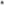 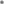 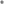 Годность к военной службе от числа граждан, явившихся на призывные комиссии по военному комиссариату составила:Образовательный уровень от числа граждан, отправленных в войска, составил:Изъятие призывных ресурсов и выполнение норм призыва осенью 2020 года по видам ВС и родам войск составило:	Грубых нарушений общественного порядка во время отправок не зафиксировано. Общественный порядок поддерживался сотрудниками полиции межмуниципального отдела МВД России «Воткинский». При доставке призывников на сборный пункт Удмуртской республики в город Ижевск происшествий в пути следования не было.	В апреле-июле 2022 года отправлено в войска специалистов, водителей категории «С» - 17 призывников, из них 2 призывника с территории Воткинского района.  	Медицинская комиссия муниципального образования «Муниципальный округ Воткинский район Удмуртской Республики» полностью укомплектована средним медицинским персоналом в составе, предусмотренном действующим законодательством, однако в резервный состав врачей-специалистов для проведения медицинского освидетельствования граждан, подлежащих призыву на военную службу БУЗ УР «Воткинская районная больница МЗ УР» не выделен врач-терапевт. 	В резервный состав врачей-специалистов для проведения медицинского освидетельствования граждан, подлежащих призыву на военную службу, БУЗ УР «Воткинской районной больницей МЗ УР» не выделен врач-терапевт.	В сравнении с предыдущим периодом призыва по медицинскому освидетельствованию существенных изменений не произошло.	Наибольшее количество призывников признаны не годными и ограниченно годными к военной службе по заболеваниям системы кровообращения, костно-мышечной системе, органов пищеварения, мочеполовой системы, заболеваниям глаза и придаточного аппарата, болезням эндокринной системы, расстройствам питания и нарушения обмена веществ, психическим заболеваниям.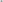 	В ходе призыва на военную службу разыскивался 181 призывник, из них с Воткинского района - 5 граждан.  На всех граждан, не прибывших на мероприятия, связанные с призывом на военную службу, материал направлен в межмуниципальный отдел МВД России «Воткинский». Вопросы, связанные с розыском призывников, выносились на заседания призывных комиссий.ВСЕГО за ВКМО «Воткинский район»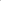 Подлежало вывозу на призывную комиссию, всего661139Вызывалось на призывную комиссию661139Явилось на призывную комиссию661139Вынесено решение о годности к в/службе658139Не явились на призывную комиссиюПризвано на военную службу20134Отправлено в войска12544Направлено для прохождения альтернативной гражданской службыНаправлялось на медицинское обследование7525Не завершили медицинское обследование3Предоставлено отсрочек от призыва, всего, в том числе:30980- по состоянию здоровья10127- по семейному положению61- для продолжения образования20052- для послевузовского образования - поступившим на службу в органы внутренних дел, Государственную противопожарную службу, учреждения и органы уголовно-исполнительной системы, органы по контролю за оборотом наркотических средств и психотропных веществ и таможенные органы РФ, непосредственно по окончании образовательных учреждений высшего профессионального образования указанных органов и учреждений соответственно и имеющим специальные звания2Освобождены от призыва, всего, в том числе:14828ограниченно годные к военной службе13926не годные к военной службе (с исключением с в/ учёта)92Категория годностиВСЕГО за ВКВСЕГО за ВКМО «Воткинский район»МО «Воткинский район»Категория годностиКол-во%Кол-во%Годные к военной службе «А»249386647Годные к военной службе с незначительными ограничениями «Б»14221,53122Ограниченно годные к военной службе «в»139212618,7Временно негодные к военной службе «г»10115,32719Негодные к военной службе «Д»91,421,4Уровень образованияВСЕГО за ВКВСЕГО за ВКМО «Воткинский район»МО «Воткинский район»Уровень образованияКол-во%Кол-во%- высшее2822,428- среднее профессиональное59471352- начальное профессиональное----- среднее (полное) общее2520728- основное общее1310,4312- начальное общее----Наименование видов ВС и родов войскНаименование видов ВС и родов войскВСЕГО за ВКМО«Воткинский район»А. Вооруженные Силы РФА. Вооруженные Силы РФВсего:Всего:11725В том числе:ЗВО 4110В том числе:ЮВО 72В том числе:ЦВО 328В том числе:ВДВ4-В том числе:РВСН51В том числе:ВКС112В том числе:СФ3-В том числе:12 ГУМО--В том числе:Воинские части ЦП--В том числе:8 Упр ГШ1-ВВО132Б. В другие федеральные органы исполнительной власти Б. В другие федеральные органы исполнительной власти Всего:Всего:8-В том числе:ВНГ8-В том числе:ФАСС России --В том числе:СССиИ России --В том числе:МЧС России --В том числе:СВР России --В том числе:ФСО России--В том числе:ФСБ России--